Temat:  Funkcja i rodzaje akompaniamentu.Dzień dobry, witam Was serdecznie . Jest wiele piosenek harcerskich, które są bardzo lubiane i chętnie śpiewane np.;„ Gdzie strumyk płynie z wolna”,  „Płonie ognisko w lesie”. 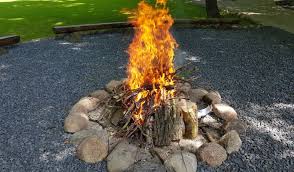 Na dzisiejszej lekcji poznany właśnie piosenkę pt. „Płonie ognisko w lesie” i omówimy sobie co to jest akompaniament. PoleceniePrzeczytajcie tekst piosenki. „Płonie ognisko w lesie”. Skopiujcie poniższy link  i wklejcie do wyszukiwarki youtube. Spróbujcie zaśpiewać. Do wspólnej zabawy możecie zaprosić rodziców, na pewno piosenka jest im znana  https://www.youtube.com/watch?v=rFjMVddH4OQPłonie ognisko w lesie,
Wiatr smętną piosnkę niesie,
Przy ogniu zaś drużyna gawędę rozpoczyna.
Czuj, czuj, czuwaj, czuj, czuj, czuwaj,
Rozlega się dokoła.
Czuj, czuj, czuwaj, czuj, czuj, czuwaj,
Najstarszy druh zawoła.


Przestańcie się już bawić
I czas swój marnotrawić.
Niech każdy z was się szczerze,
Do pracy swej zabierze.
Czuj, czuj, czuwaj, czuj, czuj, czuwaj,
Rozlega się dokoła.
Czuj, czuj, czuwaj, czuj, czuj ,czuwaj,
Najstarszy druh zawołaPoniżej linki do piosenek:https://www.youtube.com/watch?v=lD50sdWlqT0 Płonie ognisko w lesie (wersja karaoke)https://www.youtube.com/watch?v=rFjMVddH4OQ  Płonie ognisko w lesie w kanoniehttps://www.youtube.com/watch?v=VNfLGTTSx_I  Gdy strumyk płynie z wolnaCO TO JEST AKOMPANIAMENT?Proponuję Wam obejrzenie filmiku, dotyczącego naszego tematu.https://www.youtube.com/watch?v=N4skVnDQ168Przepisz notatkę do zeszytuAkompaniament to muzyka towarzysząca głównej melodii piosenki, lub melodii wykonywanej na instrumencie.Jeżeli ten akompaniament jest wykonywany na instrumentach perkusyjnych to nazywamy go akompaniamentem rytmicznym.Jeżeli do melodii dopasowujemy różne współbrzmienia akordowe np. na gitarze, fortepianie, lub z orkiestrą to jest Akompaniament harmoniczny.Gdy podkład muzyczny do melodii piosenki lub utworu instrumentalnego pochodzi z płyty lub innego nośnika, na którym jest nagrany to jest półplayback.Akompaniament polegający na wykonywaniu jednego długiego dźwięku, towarzyszącego melodii, jak np. gra na dudach, nazywa się burdon.Zadanie domoweRozwiąż zadania i prześlij mi na adres:gosia.cyboron@op.pl                     do 10 czerwca 2020r.1. Ułóż z rozsypanych liter termin muzyczny, a następnie uzupełnij nim podane zdanie.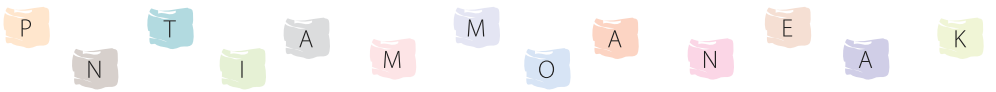 Muzyka towarzysząca głównej melodii to ______________________________________.